Шартнома ID си:   __________________________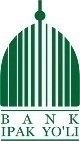 _____________ - СОНЛИ КРЕДИТ ШАРТНОМАСИ“Ипак Йўли” акциядорлик инновация тижорат банки ____________________________________ кейинги ўринларда “Банк” деб номланувчи, Низом ва ишончномага асосан фаолият юритувчи _____________________________________________ шахсида, бир томондан ва ______________________________________________ кейинги ўринларда “Қарздор” деб номланувчи, ________.20___йилда берилган ____________ серия ва рақамли паспортга эга бўлган, иккинчи томондан, шунингдек ҳар бири алоҳида “Тараф” ва биргаликда  “Тарафлар” деб номланувчилар, мазкур шартномани қуйидагилар тўғрисида туздилар: I. ШАРТНОМА ПРЕДМЕТИ1.1. Мазкур шартнома шартлари бўйича Банк ушбу Шартномада назарда тутилган шартларда ва миқдорда Қарздорга Кредит бериш, Қарздор эса мазкур Шартнома шартларига асосан олинган Кредитни қайтариш, фоизлар ва бошқа тўловларни тўлаш мажбуриятини олади.II. КРЕДИТЛАШ ШАРТЛАРИ ВА КРЕДИТ УЧУН ТЎЛОВ2.1. Кредит қуйидаги шартларда тақдим этилади:Кредит суммаси – ______________________________________________________ сўм; Кредит мақсади – 20__ йил __ __________ даги __ - сонли шартномага асосан ________________________________________, ва _______________________________________ суғурта шартномасига асосан гаров предметини суғурталаш мақсадида суғурта мукофотини тўлаш учун (кейинги ўринларда – Кредит);Охирги траншни сўндириш санаси – ______.20___ йилгача.Кредитдан фойдаланганлик учун фоиз ставкаси: йиллик __________ %.2.2. Кредитнинг тўлиқ қиймати (КТҚ) йиллик _____ %.Кредитнинг тўлиқ қиймати (КТҚ) мазкур шартномага 2-сонли Иловада назарда тутилган барча тўловларни ўз ичига олади.2.3. Қарздор томонидан олинган кредит ҳисобини юритиш учун Банк Қарздорга тегишли ҳисобварақларни очади.III. ҲИСОБ-КИТОБЛАР ТАРТИБИ3.1. Қарздор томонидан мазкур шартнома бўйича тегишли шартлар ва мажбуриятлар бажарилганидан сўнг, Банк Қарздорга унинг ссуда ҳисобварағидан кредит мақсадларига асосан тўловлар учун пул маблағларини ўтказиш йўли билан кредит ажратади.3.2. Қарздор мазкур Шартномага 1-сонли Иловага мувофиқ келтирилган Кредитни сўндириш Графигида кўрсатилган муддатларга мувофиқ олинган кредитни ва унга ҳисобланган фоизларни сўндириш мажбуриятини олади. 1-сонли Иловада келтирилган фоизлар суммаси олдиндан ҳисобланган тахминий суммалар ҳисобланади ва кредитни олиш ҳамда уни сўндириш кунига қараб тузатиш киритилади.    3.3. Кредит бўйича фоизлар ҳар куни асосий қарз қолдиғига нисбатан ҳисоблаб борилади. Фоизларни ҳисоблаш учун йилни 365 кун деб ҳисоблаш методидан фойдаланилади. 3.4. Асосий қарзнинг муддати ўтган қисми учун фоиз ставкаси муддати ўтган биринчи кундан кредитнинг муддати ўтган қисми тўлиқ сўндирилгунига қадар ҳисобланади.3.5. Агар тўлов куни дам олиш ёки байрам кунига тўғри келиб қолса, унда тўлов дам олиш ёки байрам кунидан кейинги кунга кўчирилади.3.6. Мазкур шартнома шартларига асосан тўланиши лозим бўлган тўловлардан бирининг тўлаш муддати бузилганда, Банк Қарздорнинг Банкдаги барча ҳисобварағидаги маблағларни мемориал ордер асосида ҳисобдан чиқариш ва/ёки бошқа тижорат банкларида жойлашган асосий банк ҳисобварағига акцептсиз тўлов талабномаси тақдим этиш ҳуқуқини ўзида сақлаб қолади3.7. Кредитни сўндириш ҳисобига келиб тушадиган маблағлар қуйидаги навбатга асосан қарздорликни сўндиришга йўналтирилади:- Кредит бўйича муддати ўтган қарздорлик вужудга келганлиги учун ҳисобланган фоизлар; - муддати ўтган кредит фоизлари;- Кредит бўйича муддати ўтган асосий қарз суммаси;- Кредитдан фойдаланганлик учун ҳисобланган, лекин муддати ўтмаган фоизлар;- Кредитнинг асосий суммаси бўйича муддатли тўловлар.Кредит муддатидан олдин тўлиқ сўндирилган тақдирда, биринчи навбатда фоизлар бўйича муддатли қарздорлик қопланади.3.8. Қарздор томонидан кредит бўйича асосий қарз ва фоизлар суммаси муддатидан илгари сўндирилган тақдирда, тўланган суғурта мукофотининг қолдиғи Суғурта компанияси томонидан _____________ йилдаги ____ - сонли суғурта шартномасида ўрнатилган тартибда ва муддатда Қарздорга қайтариб берилади. IV. КРЕДИТ ҚАЙТАРИЛИШИНИНГ ТАЪМИНОТИ4.1. Мазкур Шартнома бўйича тақдим этилган Кредит қуйидаги гаров мулки билан таъминланади:4.1.1. Автотранспорт воситаси, айнан:  "General Motors O'zbekiston" АЖ билан тузилган 20___ йил ____________ даги ___ - сонли контрактга асосан 1 қаторда кўрсатилган гаров предметининг контракт қиймати _________________ сўмни ташкил этади.1 қаторда кўрсатилган гаров предмети бўйича Ўзбекистон Республикаси қонун ҳужжатларида ўрнатилган тартибда гаровни расмийлаштириш учун мулк ҳуқуқи олинган кундан бошлаб 10 календар кундан иборат муддат тақдим этилади. Кўрсатилган муддатда гаров расмийлаштирилмаган тақдирда, кредитнинг муддатли қисми учун жорий фоиз ставкаси кредитнинг муддати ўтган қисми учун ҳисобланган фоиз ставкаси миқдорида ўрнатилади.   4.1.2. Бошқа гаровлар:  4.2. Гаров предметининг жами гаров қиймати _____________________________ сўмни ёки кредит суммасининг ______ фоизини ташкил этади.4.3. Мазкур Шартнома бўйича кредит қайтарилиши таъминотининг аниқ шартлари Ўзбекистон Республикасининг амалдаги қонун ҳужжатларига мувофиқ расмийлаштирилган алоҳида шартномалар доирасида тартибга солинади.Бунда нотариал тасдиқланиши ва/ёки давлат рўйхатидан ўтказилиши талаб қилинадиган шартнома нотариал тасдиқланган ва/ёки давлат рўйхатидан ўтказилган пайтдан бошлаб тузилган ҳисобланади. V. ТАРАФЛАРНИНГ ҲУҚУҚЛАРИ ВА МАЖБУРИЯТЛАРИ5.1. Банк қуйидаги ҳуқуқларга эга:5.1.1. Қуйидаги ҳолатлар мавжуд бўлганда Қарздорга кредит беришни тўлиқ ёки қисман рад қилиш:а) кредит қайтарилишини таъминлаш бўйича мажбуриятни улар томонидан бажарилмаганлиги;б) Ўзбекистон Республикасининг амалдаги қонунчилигига ва/ёки мазкур шартнома шартларига зид равишда тўлов ҳужжатлари расмийлаштирилганда. Банк, шунингдек Қарздордан тўлов амалга оширишга асос бўлган шартномаларга ўзгартириш ва қўшимчалар киритишни талаб қилиш ҳуқуқига эга.5.1.2. Мазкур шартнома амал қилиб турган даврда Қарздор (Кафил) нинг тўлов қобилияти унинг даромадлари, кредитдан фойдаланиш, уни қайтарилишини таъминлаш предметини сақланиши, етарлилиги ва ликвидлилиги тўғрисидаги маълумотлар асосида текширилади.Бундай текширишларнинг ўтказилиш даври Банк томонидан ўрнатилади.5.1.3. Банк қуйидаги ҳолларда Қарздордан кредитни (ҳисобланган фоизларни инобатга олиб) муддатидан илгари сўндиришни талаб қилиш ва бундан кейин кредит беришни тугатиш ҳуқуқига эга:а) Қарздор томонидан мазкур Шартнома бўйича олинган мажбуриятларни бажаришнинг бузилганлиги ва/ёки бажарилмаганлиги ва/ёки лозим даражада бажарилмаганлиги;б) агар Қарздор кредит маблағларидан ўрнатилган мақсадларда (мақсадсиз фойдаланиш) фойдаланмаганда;в) агар Қарздор кредит олиш учун Банкка кредит тақдим этиш тўғрисида қарор қабул қилиш учун ҳал қилувчи аҳамиятга эга бўлган масалалар бўйича ёлғон ёки тўлиқ бўлмаган маълумотларни тақдим этганда;г) кредит қайтарилиши таъминотининг йўқолганлиги ёки қийматининг камайганлиги;д) Қарздор мазкур Шартнома 5.1.2- кичик бандида назарда тутилган банк назоратидан бўйин товлаганда;е) Қарздор ва Кафил Банкнинг тўлов талабларини акцептлашни асоссиз равишда рад этган тақдирда;ё) асосий қарз, фоизлар, мазкур шартнома шартларидан келиб чиқадиган кредит бўйича бошқа тўловлар ўз вақтида тўланмаганда;ж) Ўзбекистон Республикасининг амалдаги қонунчилиги ва мазкур Шартномада назарда тутилган бошқа ҳолларда.5.1.4. Мазкур Шартноманинг 5.1.3 - кичик бандига асосан кредитни муддатидан аввал сўндириш талаб қилинганда, Банкда мазкур Шартнома шартларига кўра ундирувни кредит қайтарилиши таъминотига ва Қарздорнинг бошқа мулкига қаратиш ҳуқуқи вужудга келади.5.1.5. Мазкур шартнома шартларига ва кредит қайтарилиши таъминотига ҳамда мазкур Шартнома бўйича мажбуриятларни Қарздор томонидан бажарилишига оид маълумотларни ҳар қандай Кредит бюроси ва Гаров реестрига тақдим этиш.5.2. Банк қуйидаги мажбуриятларга эга:5.2.1. Қарздорга мазкур Шартнома билан назарда тутилган тартиб ва шартларда кредитни расмийлаштириш бўйича мазкур Шартнома 4 бўлими билан ўрнатилган мажбуриятлар бажарилганидан кейин 10 банк иш куни ичида кредит бериш.5.2.2. Қарздор томонидан кредит қарздорлиги тўлиқ сўндирилганидан кейин, нотариал идораларга гаров таъминоти предметига қўйилган таъқиқни олиб ташлаш учун маълумотномалар тақдим этиш.5.3. Қарздор қуйидаги ҳуқуқларга эга:5.3.1. Кредитдан фойдаланиш ҳолати тўғрисида ахборот олиш ва кредит шартларини ўзгартириш бўйича таклифлар билан мурожаат қилиш.5.3.2. Мазкур Шартномада назарда тутилган шартларда, муддатларда ва хажмларда кредит беришни талаб қилиш.5.3.3. Олдинда турган ва кечиктирилган тўловлар тўғрисида хабардор қилиб туриш бўйича Банкнинг электрон хизматларидан фойдаланиш.5.3.4. Кредит бўйича қарздорликни муддатидан илгари тўлиқ ёки қисман сўндириш.5.4. Қарздор қуйидаги мажбуриятларга эга:5.4.1. Мазкур Шартнома шартлари билан назарда тутилган тўловларни ўз вақтида тўлаш.5.4.2. Мазкур Шартнома билан мажбуриятларни бажариш таъминланган шартнома (лар) билан назарда тутилган мажбуриятларни лозим даражада бажариш. Таъминот йўқолган ёки бозор қиймати пасайганда, Қарздор уни тиклаш ёки бошқа тенг қийматдаги таъминотни тақдим этиш мажбуриятини олади.5.4.3. Банкдан мазкур Шартномага мувофиқ кредитни муддатидан илгари қайтариш тўғрисидаги талаб олинган тақдирда, кредитни қайтариш ва кредитдан фойдаланганлик учун фоизларни тўлаш.5.4.4. Банкларда очилган ҳар қандай банк ҳисобварақларига қўйилган Банкнинг “акцептли” тўлов талабномаларини акцептлаш.5.4.5. Яшаш, иш жойи, фамилия ва исмининг ўзгариши, мазкур Шартномага кўра Қарздор томонидан ўзининг мажбуриятларини бажарилишига таъсир кўрсатувчи бошқа ҳолатлар тўғрисида Банкни 3 календар куни ичида хабардор қилиш.5.4.6. Банк томонидан молиялаштириш амалга оширилгунига қадар ўз маблағлари ҳисобидан _____________ сўм  миқдорда ўз ҳиссасини киритиш.5.4.7. Кредитдан мазкур Шартноманинг 2.1.2-бандида назарда тутилган мақсадларда фойдаланиш ва Банкка кредит мақсадларига кўра мулк олинганлигини тасдиқловчи бирламчи бухгалтерия ҳужжатларини тақдим этиш.VI. ТАРАФЛАРНИНГ МУЛКИЙ ЖАВОБГАРЛИГИ ВА НИЗОЛАРНИ ҲАЛ ҚИЛИШ ТАРТИБИ	6.1. Банк сўндирилмаган кредит маблағларини қайтарилишини, барча ҳисобланган фоиз тўловларини ва бошқа қўшимча талабларни, шунингдек Қарздор томонидан Банкка етказилган барча зиён ва зарарларни қопланишини талаб қилиш ҳуқуқига эга.	6.2. Тўлов талабномасини акцептлашни асоссиз равишда тўлиқ ёки қисман рад этганлик учун, Қарздор Банкка асоссиз рад этилган ёки бўйин товланган сумманинг 5 фоизи миқдорида жарима тўлайди.	6.3. Кредит шартномасида назарда тутилган муддатда кредит бўйича асосий қарз суммаси тўланмаган тақдирда, Қарздор Банкка кредитдан фойдаланганлик учун ўрнатилган фоизнинг ___ фоизини тўлайди.		6.4. Неустойканинг тўланиши, тарафларни уларга юкланган мажбуриятларни бажаришдан ва ҳуқуқбузарликни бартараф этишдан озод этмайди.	6.5. Мазкур шартномада кўрсатилмаган жавобгарлик чоралари Ўзбекистон Республикасининг қонунчилигига мувофиқ қўлланилади.	6.6. Мазкур шартномадан келиб чиқиши мумкин бўлган ёки у билан боғлиқ барча низоларни тарафлар иккитомонлама келишув йўли билан ҳал қилишга интилади. Агар томонлар ўзаро келишувга келмаган тақдирда, улар ўртасидаги низо амалдаги қонунчиликка мувофиқ умумий юрисдикция судида ҳал қилинади. VII. БОШҚА ШАРТЛАР	7.1. Мазкур шартномада назарда тутилмаган ҳолларда тарафлар Ўзбекистон Республикасининг амалдаги қонунчилигига амал қилишади.	7.2. Мазкур шартнома тарафлар томонидан имзоланган пайтдан бошлаб кучга киради ва тарафлар томонидан барча мажбуриятлар бажарилгунга қадар амал қилади.	7.3.  Мазкур шартнома шартларини ўзгартириш, уни узайтириш ёки муддатидан олдин бекор қилиш тарафларнинг ёзма қўшимча келишувига кўра амалга оширилади, мазкур шартноманинг 5.1.3-бандида назарда тутилган ҳоллар бундан мустасно.	7.4. Мазкур шартнома бир нусхаси Банк учун, иккинчиси эса Қарздор учун бўлган икки нусхада тузилган. Ҳар иккала нусха бир хил юридик кучга эга. 	7.5. Мазкур шартнома билан Қарздор шартнома шартларига ва тақдим этилган таъминотга ҳамда мазкур Шартнома бўйича мажбуриятларни Қарздор томонидан бажарилишига оид маълумотларни Банк томонидан Кредит бюроси ва Гаров реестрига киритишга ўзини розилигини билдиради.VIII. ТАРАФЛАРНИНГ ЮРИДИК МАНЗИЛИ, БАНК РЕКВИЗИТЛАРИ ВА ИМЗОЛАРИ_______ йил _________ даги ____ - сонли кредит шартномасига 2-сонли ИловаАвтокредитнинг тўлиқ қиймати (КТҚ) мутлақ маънода қуйидагилардан ташкил топади:Автокредитнинг тўлиқ қийматига қуйидагилар кирмайди:а) Қарздорнинг учинчи шахслар фойдасига қилган тўловлари, юқоридаги жадвалда назарда тутилган тўловлар бундан мустасно; б) Қарздорнинг шартнома шартларини бажармаслиги билан боғлиқ қилган тўловлари, шунингдек неустойка ва бошқа турдаги жарима санкциялари. КТҚ-______% . ____________________________.20___ й.Т/рНомиМулкдорБозор қиймати,сўмБозор қийматидан %Гаров қиймати,сўм1Жами:Т/рНомиМулкдорБозор қиймати,сўмБозор қийматидан %Гаров қиймати,сўм2ДепозитЖами:БАНКҚАРЗДОРНомиСўмКредитнинг олинган суммасиАсосий қарзКредитни сўндириш графигини ҳисобга олган ҳолда кредитнинг бутун муддатига фоизларКредитнинг қайтарилмаслик хавфини суғурталаш бўйича учинчи шахсларнинг хизматлари ҳақиКредитни таъминловчи гаров предметини суғурталаш бўйича учинчи шахсларнинг хизматлари ҳақиКредит бўйича кафолат берувчи (кафил)нинг комиссиясиГаровга бериладиган мулкни баҳолаш бўйича баҳоловчининг хизматлари ҳақи Мижозни жалб қилиш бўйича Банкка кўрсатилган хизматлар хақиНомиФоизКредит бўйича фоиз ставкасиКредитнинг тўлиқ қиймати